INTERFERON-INDUCIBLE GENES - TRANSCRIPTION REGULATORY REGIONS DATABASE (IIG-TRRD).ANANKO E.A., BAZHAN S.I., BELOVA O.E.Institute of Cytology and Genetics, (Siberian Branch of the Russian Academy of Sciences), 10 Lavrentieva ave., Novosibirsk, 630090 RussiaState Research Center of Virology and Biotechnology Vector, Koltsovo, Novosibirsk region, 133159 RussiaKeywords: interferon-inducible genes, transcription, regilatory regions, database, eukariotes, mechanism, transcription factor, gene networks, regulatory feedbacksThe volume of experimental data on regulation of functioning of both the interferon genes proper and IFN-inducible genes is growing fast. To generalize and systematize these data, we have designed an informational system for description of interferon-inducible gene transcription regulation IIG-TRRD (Interferon-Inducible Genes - Transcription Regulatory Regions Database). It is a constituent of the TRRD database [A.E. Kel’ et al., 1997] on transcription regulatory regions of eukaryotes and consists of two major parts: (1) a formalized description of the structure of gene regulatory regions and peculiarities of their regulation and (2) a hypertext-based description of interferon system functioning containing tables, figures, and schemes. The IIG-TRRD helps to visualize the functional interactions of genes and their products.The current release of IIG-TRRD compiles the data on over 60 IFN-inducible genes and is available at http://www.bionet.nsc.ru/trrd/.The information system for description of interferon-inducible gene transcription regulation IIG-TRRD (Interferon-Inducible Genes - Transcription Regulatory Regions Database) is a section of the TRRD database [A.E. Kel' et al, 1997] on transcription regulatory regions, compiling the available information on regulation of gene systems controlling different functions of eukaryotic organisms [Podkolodnaya and Stepanenko, 1997; Anan’ko et al., 1997; O.V. Kel' and A.E. Kel’, 1997; Merkulova et al., 1997; Ignat’eva et al., 1997]. IIG-TRRD consists of two major parts: (1) a formalized description of the structure of gene regulatory regions and peculiarities of their regulation in the TRRD format [A.E. Kel et al., 1995] and (2) a hypertext-based description of interferon system functioning containing tables, figures, and schemes, both cross-linked and linked to the formalized description. IIG-TRRD helps to follow the functional interactions of genes and their products. The interface of the IIG-TRRD front page listing its main sections is shown in Fig. 1. All section have a hierarchical structure and contain a number of cross-linked subsections.Interferons are cytokines with a wide range of biological action. Interferons are involved in regulation of antiviral response, cell proliferation and differentiation, modulation of immuneand inflammatory responses through transcription regulation of IFN-inducible genes coding for various proteins. Investigation of the mechanisms of interferon expression regulation and their effects on the target genes is of great theoretical and applied importance, since it contributes to the understanding of the causes of organism function disorders. Analysis of the information from the IIG-TRRD database has demonstrated that the gene sets induced by type I and II interferons are partially overlapping (Table 1). IFN-inducible genes code for a variety of products: enzymes, nucleotide-binding proteins, transcription factors, major histocompatibility complex (MHC) class I and II antigens, regulatory proteins, lymphocyte antigens, certain cytokines and their receptors, Fc receptors with high affinity for IgG, and a number of proteins with yet unknown functions (Table 1). As a result, a complex gene network [Kolpakov et al.,Table 1. Interferon-inducible genes contained in the IIG-TRRD database1998] that regulates the functioning of interferon system is formed, that is, the system regulating interferon induction and action. A fragment of this gene network involving major relevant transcription factors (STAT1a , ISGF3, IRF-1, and IRF-2) is shown in Fig. 2.Regulation of interferon system functioning illustrates the peculiarities of gene network organization:1. Specificity of action, providing a directional response of the organism to different external stimuli (viral infection, etc.).2. Functional crossing of gene activation pathways in various gene network nodes, providing the reliability of physiological response.3. Occurrence of positive and negative regulatory feedbacks, that is, chains of events that lead to increase or decrease in gene expression. The different directionalities in regulatory feedbacks along with their nonsimultaneity allows the system to perform self-control and optimize the response depending on the strength of external stimuli through either increasing its efficiency or switching off the system.4. Synergistic action of several factors providing nonadditive increase in response to simultaneous action of several inducers [Anan'ko et al., 1997].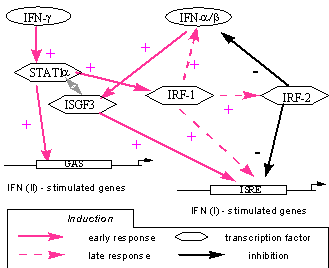 Figure 1. The main components of the IFN gene networkThe IIG-TRRD is linked with the GeneNet system for automated gene network visualization [Kolpakov et al., 1998], generating a more complete scheme of the gene network for IFN-dependent antiviral response.AcknowledgmentsThe work was partially funded by the Russian Human Genome Program (12312 GCh-5), the State Committee of Science and Technology of the Russian Federation ("Database of regulatory genomic sequences"), Russian Foundation for Basic Research (96-04-50006), the US Department of Energy (No. OR00033-93CIS002), and Siberian Division of the Russian Academy of Sciences.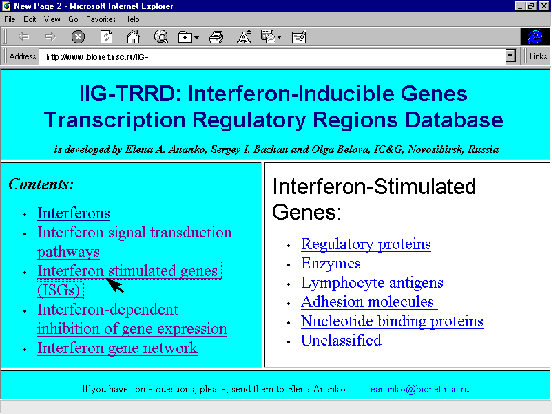 Figure 2. Interface of IIG-TRRD front pageReferences:E.A. Ananko, S.I. Bazhan, O.E. Belova, and A.E. Kel, “Mechanisms of transcription of the interferon-inducible genes: a description in the IIG-TRRD information system” Mol. Biol. (Mosk,), 31, 592-605 (1997).E.V. Ignateva, T.I. Merkulova, O.V. Vishnevskii, and A.E. Kel, "Transcription regulation of lipid metabolism genes as described in the TRRD database" Mol. Biol. (Mosk.) 31, 575-591 (1997)A.E. Kel, N.A. Kolchanov, O.V. Kel, A.G. Romashchenko, E.A. Anan’ko, E.V. Ignateva, T.I. Merkulova, O.A. Podkolodnaya, I.L. Stepanenko, A.V. Kochetov, F.A. Kolpakov, N.L. Podkolodny, and A.N. Naumochkin, “TRRD: database on transcription regulatory regions of eukaryotic genes” Mol. Biol. (Mosk.), 31, 521-530 (1997).O.V. Kel, A.G. Romaschenko, A.E. Kel, E. Wingender, and N.A. Kolchanov, “A compilation of composite regulatory elements affecting gene transcription in vertebrates” Nucleic Acids Res., 23, 4097-4103 (1995).O.V. Kel and A.E. Kel, “Complex gene network in cell cycle regulation: central role of the E2F family” Mol. Biol. (Mosk.), 31, 548-561 (1997).Kolpakov F.A., Ananko E.A., Kolesov G.B., Kolchanov N.A. “GeneNet: a database for gene networks and its automated visualization through the Internet” Bioinformatics, in press., (1998).T.I. Merkulova, V.M. Merkulov, and R.L. Mitina, “Glucocorticoid regulation mechanisms and glucocorticoid-controlled gene regulatory regions: description in the TRRD database” Mol. Biol. (Mosk.), 31, 605-615 (1997).O.A. Podkolodnaya and I.L. Stepanenko, “Mechanisms of transcription regulation of the erythroid-specific genes.” Mol. Biol. (Mosk.), 31, 562-574 (1997).GeneNumber of TRRD*IFN inducibilityIFN inducibilityFunctionentriesa/bgREGULATORY PROTEINSREGULATORY PROTEINSREGULATORY PROTEINSREGULATORY PROTEINSREGULATORY PROTEINSTranscription factor IRF-12++Transcription regulation ofTranscription factor ICSBP1-+interferons and interferon-inducibleTranscription factor IRF-21+-genesTranscription factor HNF-3b1.+Regulation of hepatocyte-specific gene expressionIP-101++Inflammatory responseInterleukin-61-+Immunomodulatory effectInterleukin-21+-Immunomodulatory effectSerine protease inhibitor Spi2.11Antiproliferative effectCyclin-dependent kinase inhibitor CDKIp211+Antiproliferative effectInhibitor C1INH1++Immunomodulatory effectGenes 202, 2042Antiproliferative effectMx protein1+-Antiviral activityComplement Bf protein1-+Immunomodulatory effectENZYMESENZYMESENZYMESENZYMESENZYMES2'-5' oligoadenylate synthetase OAS2+-Antiviral effectTryptophanyl-tRNA synthetase IFP-531+/-+Tryptophan metabolismMacrophage inducible nitric oxide synthase iNOS1-+Macrophage cytotoxicityIndoleamine 2,3-dioxygenase IDO1+/-+Antiproliferative effectProtein kinase PKR1++Antiviral and antiproliferative effects, activation of NFk BLYMPHOCYTE ANTIGENSLYMPHOCYTE ANTIGENSLYMPHOCYTE ANTIGENSLYMPHOCYTE ANTIGENSLYMPHOCYTE ANTIGENSLymphocyte antigens2++Lymphocyte activationRECEPTORSRECEPTORSRECEPTORSRECEPTORSRECEPTORSIgG receptors Fcg RI2-+Antibody exposureIL receptors2-+Increase in response to IL-2CELL ADHESION PROTEINSCELL ADHESION PROTEINSCELL ADHESION PROTEINSCELL ADHESION PROTEINSCELL ADHESION PROTEINSICAM-1, VCAM-12-+Antiinflammatory effectNUCLEOTIDE-BINDING PROTEINSNUCLEOTIDE-BINDING PROTEINSNUCLEOTIDE-BINDING PROTEINSNUCLEOTIDE-BINDING PROTEINSNUCLEOTIDE-BINDING PROTEINSGuanylate-binding proteins3++Antiviral and antibacterial effectsRNA-binding protein1++/-Antiviral effectMAJOR HISTOCOMPATIBILITY COMPLEX COMPONENTSMAJOR HISTOCOMPATIBILITY COMPLEX COMPONENTSMAJOR HISTOCOMPATIBILITY COMPLEX COMPONENTSMAJOR HISTOCOMPATIBILITY COMPLEX COMPONENTSMAJOR HISTOCOMPATIBILITY COMPLEX COMPONENTSMHC class II:16-+Antigen presentation, stimulation of T- and B-cell-mediatedMHC class I8++immunityOTHER GENESOTHER GENESOTHER GENESOTHER GENESOTHER GENESp44, IFI-56K, ISG-15, ISG-54, and 6-165+-Functions unknownAcid cytokeratin K17, gene mig2-+